Licensed Lay Ministry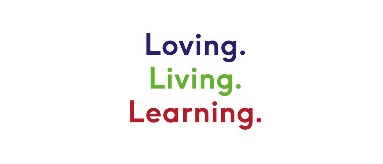 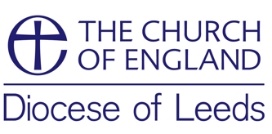 Initial Enquiry for September 2024 StartPlease fill out all of the parts of this form as fully as you can, using capital letters. For details on returning the form, please see the bottom of the second sheet.  On receipt of this form you will be sent an Application Pack.Part A - Personal DetailsFull name of enquirer ……………………………………………………………………………………………First name by which you prefer to be known ……………………………………………………………………….Correct mode of address (e.g. Mr or Mrs) …………………………………Address ………………………………………………………………………………………………………………………………..……………………………………………………………………………………………………………………………………………..…………………………………………………………………………………………………………………………………………….. Post Code ……………………………… Phone Number ……………………………………………………………………Email Address ……………………………………………………………………………………………………………………….Date of Birth ……………………………. Age ………………Part B - Parish details and Church experienceParish …………………………………………………………………………………………………………………………………..Episcopal Area …………………………………………….. Incumbent name ………………………………………….Contact details of Incumbent ……………………………………………………………………………………………….Occupation (or previous occupation if retired) ……………………………………………………………………..Date and place of baptism …………………………………………………………………………………………………….Date and place of confirmation ……………………………………………………………………………………………..Details of ministry/service done in the Church in the past, at present and of offices held……………………………………………………………………………………………………………………………………………….……………………………………………………………………………………………………………………………………………….……………………………………………………………………………………………………………………………………………….……………………………………………………………………………………………………………………………………………….Part C - QualificationsPlease tell us what academic qualifications you have by completing as much of the table below as possible. If you answer YES, please indicate what level of qualifications you have.Part D – Any Previous Training to Become a Licensed Lay Minister (Reader)Please tell us if you have previously started LLM training but did not complete it.If you are interested in exploring other Lay Ministry Pathways, please go to https://learning.leeds.anglican.org/resource/initial-lay-ministry-enquiry-form/, download the form, complete it and send it to anne.payne@leeds.anglican.org 		Thank you for completing this form. Please email your completed form to – shuna.hartley@leeds.anglican.org  or send it by post to Shuna Hartley, Church House, 17-19 York Place, Leeds, LS1 2EX.The deadline for returning this form for the 2024 LLM Selection Process is:Friday 01 March 2024 at 12 noonQualificationYes/NoSubject(s) & GradeNo formal QualificationsYes / NoGCSE English (or equivalent)Yes / NoA Levels (or equivalent)Yes / NoUndergraduate DegreeYes / NoPostgraduate DegreeYes / NoPrevious Common Awards/theological qualifications at York St John’sYes / NoStart & Finish Dates of Previous LLM TrainingIn which diocese did you start LLM / Reader Training?Please list the LLM course requirements you achieved (academic and formational)Reason(s) for not completing training